Géo9I										Nom : ____________________________Nouveau vocabulaire – Unité2 – La diversité physiqueDémêlez les nouveaux mots de vocabulaire de la leçon d’hier, puis utilisez les lettres encerclées pour trouver la  phrase-mystère!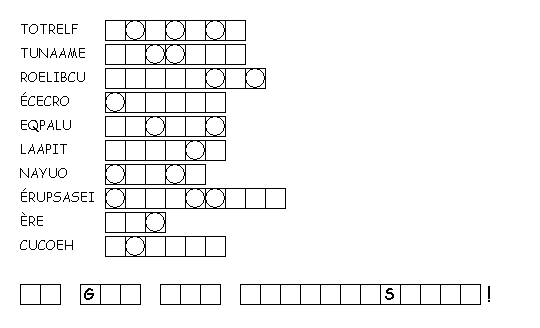 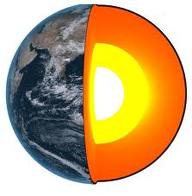 